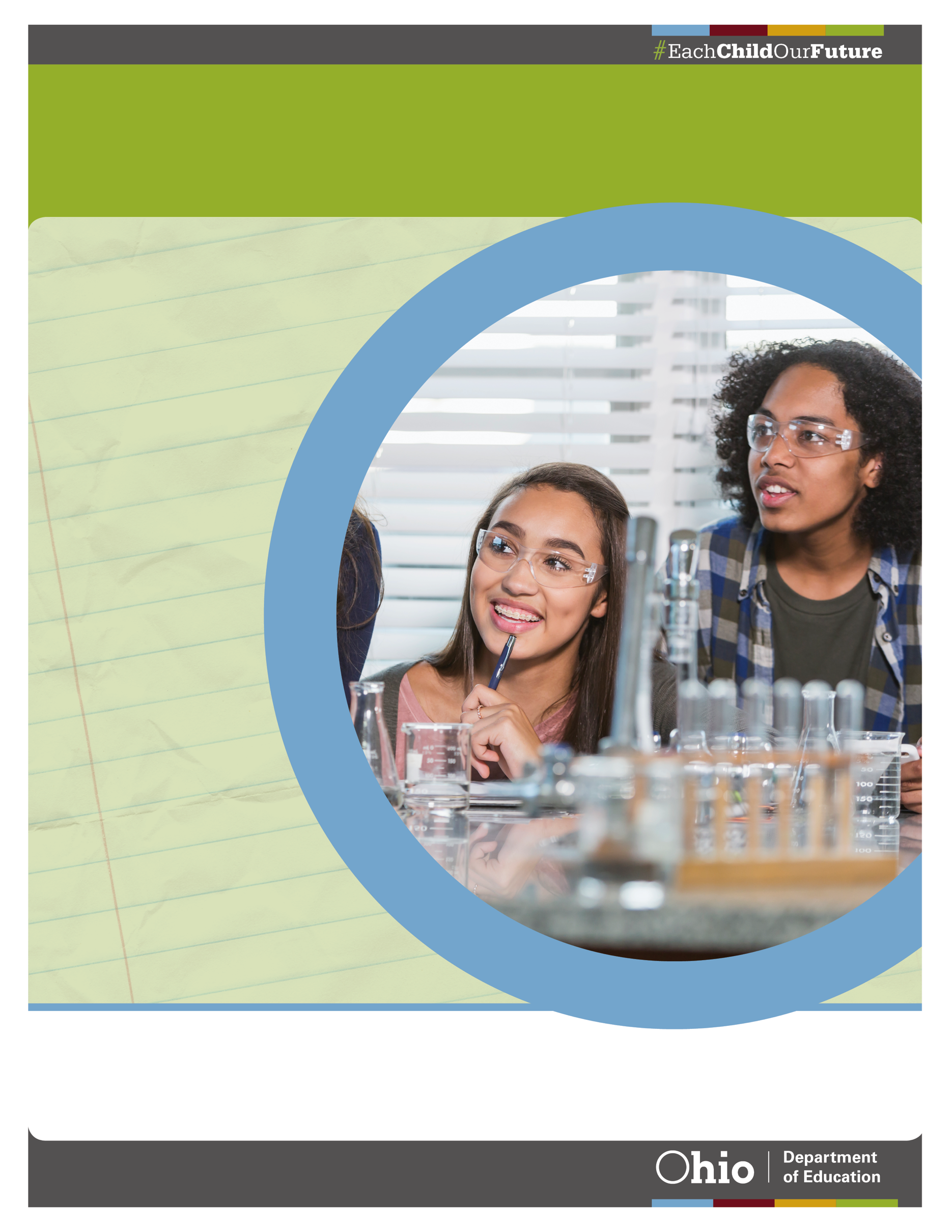 FY2023-24 COMPREHENSIVE LOCAL NEEDS ASSESSMENTMODEL PROCESS WORKSHEETSFOR thePROGRESS TOWARD IMPLEMENTING CTE PROGRAMS OF STUDY sectionAlignment OF CTE ACROSS SECONDARY AND POSTSECONDARY QUESTION Group worksheetCREDENTIAL ATTAINMENT Question Group worksheetAlignment OF CTE ACROSS SECONDARY AND POSTSECONDARY QUESTION GroupGroup Leader: ______________________Alternate Leader: ____________________Completion Deadline:_________________Tip: A Question Group Stakeholder Committee will have at least five members. More than one member of any stakeholder type is often appropriate – remember to include representatives of associate school districts and other community partners when possible.Data/Information Considered/Shared with Stakeholder Group:Priority Focus Feedback Report (if any)Mapped Answers from FY2021-22 Comprehensive Local Needs Assessment (below)Career-Technical Planning District Career and Postsecondary Readiness ReportCareer-Technical Planning District Proficiency Level Test Result ReportCareer-Technical Planning District Current Year Concentrators ReportCareer-Technical Planning District Headcount of Students Participating in Career-Technical Courses ReportStakeholder Engagement StrategyWhat processes are in place to communicate to students and parents the program of studies aligned across secondary and postsecondary education with multiple entry and exit points?What processes are in place to communicate to students and parents what career-technical education programs have credit transfer agreements in place to help students earn and articulate college credit (CTAG, CCP, and Bilateral credit)?How is academic content being integrated into career-technical programs of study?What are the identified gaps in student retention, identified by course enrollment data? Based on your analysis, what are the underlying root cause(s) that if addressed, would result in a positive impact on any gaps in career-technical education offerings? To what extent will the successful resolution of these issues and/or building on these opportunities contribute to the further strengthening of career technical education in our career technical planning district?Circle One1       2       3       4       5       6       7       8       9       10        UncertainLow                            Medium                               HighCREDENTIAL ATTAINMENT  Question GroupGroup Leader: ______________________Alternate Leader: ____________________Completion Deadline:_________________Tip: A Question Group Stakeholder Committee will have at least five members. More than one member of any stakeholder type is often appropriate – remember to include representatives of associate school districts and other community partners when possible.Data/Information Considered/Shared with Stakeholder Group:Priority Focus Feedback Report (if any)Mapped Answers from FY2021-22 Comprehensive Local Needs Assessment (below)Career-Technical Planning District Career and Postsecondary Readiness ReportStakeholder Engagement StrategyWhat percentage of students in career-technical education programs are earning recognized postsecondary credentials?How does credential attainment vary across programs or pathways?How does credential attainment vary across special populations and subgroups?Based on your analysis, what are the underlying root cause(s) that if addressed, would result in a positive impact on credential attainment?To what extent will the successful resolution of these issues and/or building on these opportunities contribute to the further strengthening of career technical education in our career technical planning district?Circle One1       2       3       4       5       6       7       8       9       10        UncertainLow                            Medium                               HighFY2023-24 Comprehensive Local Needs Assessment Stakeholder ListAlignment OF CTE ACROSS SECONDARY AND POSTSECONDARY QUESTION GROUPFY2023-24 Comprehensive Local Needs Assessment Stakeholder ListAlignment OF CTE ACROSS SECONDARY AND POSTSECONDARY QUESTION GROUPFY2023-24 Comprehensive Local Needs Assessment Stakeholder ListAlignment OF CTE ACROSS SECONDARY AND POSTSECONDARY QUESTION GROUPFY2023-24 Comprehensive Local Needs Assessment Stakeholder ListAlignment OF CTE ACROSS SECONDARY AND POSTSECONDARY QUESTION GROUPIntensity Level (Circle One): Low    Med    HighIntensity Level (Circle One): Low    Med    HighIntensity Level (Circle One): Low    Med    HighTypeNameInstitutionRoleKEY TO STAKEHOLDER-TYPE COLUMNKEY TO STAKEHOLDER-TYPE COLUMNPostsecondary Perkins Grant CoordinatorSecondary Perkins Grant CoordinatorTeacher(s) – SecondaryFaculty – PostsecondarySecondary AdministrationPostsecondary AdministrationRepresentatives of Special Populations (Homeless, Disabled, Foster Care, Military, English Learner)Career Counselor(s)Academic Counselor(s)Student(s)CommunityBusiness and IndustryWorkforce DevelopmentParent(s)Administrative/EMIS/SupportOtherLevel√StepTarget Completion DateAction Type: Sharing data/information with stakeholdersAction Type: Sharing data/information with stakeholdersAction Type: Sharing data/information with stakeholdersAction Type: Sharing data/information with stakeholdersHStaff downloads, prints and masks data and sends it to stakeholders for their review before meetingH – MStaff prepares report(s)/summaries and sends it/them to stakeholders before meetingM – LStaff prepares answers to questions and sends to stakeholdersMStaff prepares survey to send to stakeholdersLStaff prepares answers to questions and staff drafts Root Cause Analysis (at least three staff members involved)Action Type: Stakeholder EngagementAction Type: Stakeholder EngagementAction Type: Stakeholder EngagementAction Type: Stakeholder EngagementH – MStakeholders attend in-person meeting(s) to discuss data/reports and provide input for draft answers and Root Cause AnalysisH – MStakeholders engage in virtual meeting(s) to discuss data/reports and staff-prepared draft answersM – LStakeholders receive staff-prepared work products and respond via email to reports, surveys and staff-prepared draft answers and/or Root Cause Analysis (minimum five working day turnaround)Action Type: Compilation of InputAction Type: Compilation of InputAction Type: Compilation of InputAction Type: Compilation of InputHAnswers to questions and Root Cause Analysis completed in real time, during meeting with stakeholdersH – M Staff takes notes at meetings and staff (or team) develops answers and Root Cause Analysis after meetingM – LStaff reviews surveys, emails and other input, and drafts answers and/or Root Cause Analysis Action Type: Coming to ClosureAction Type: Coming to ClosureAction Type: Coming to ClosureAction Type: Coming to ClosureH – MIn-person or virtual meeting(s) held to discuss/finalize staff-prepared answers and Root Cause AnalysisM – LStakeholder Group provides “final” comment on staff drafts by emailLRoot Cause Analysis prepared by at least three staff together Action Type: Community Accountability Action Type: Community Accountability Action Type: Community Accountability Action Type: Community AccountabilityHBriefing on final Comprehensive Local Needs Assessment provided in-person or virtually with all stakeholders given an opportunity to attendH – MStaff prepares and distributes summary of all stakeholder commentsH–M-LCopy of final Comprehensive Local Needs Assessment emailed to all StakeholdersFY2023-24 Comprehensive Local Needs Assessment Stakeholder ListCREDENTIAL ATTAINMENT QUESTION GROUPFY2023-24 Comprehensive Local Needs Assessment Stakeholder ListCREDENTIAL ATTAINMENT QUESTION GROUPFY2023-24 Comprehensive Local Needs Assessment Stakeholder ListCREDENTIAL ATTAINMENT QUESTION GROUPFY2023-24 Comprehensive Local Needs Assessment Stakeholder ListCREDENTIAL ATTAINMENT QUESTION GROUPIntensity Level (Circle One): Low    Med    HighIntensity Level (Circle One): Low    Med    HighIntensity Level (Circle One): Low    Med    HighTypeNameInstitutionRoleKEY TO STAKEHOLDER-TYPE COLUMNKEY TO STAKEHOLDER-TYPE COLUMNPostsecondary Perkins Grant CoordinatorSecondary Perkins Grant CoordinatorTeacher(s) – SecondaryFaculty – PostsecondarySecondary AdministrationPostsecondary AdministrationRepresentatives of Special Populations (Homeless, Disabled, Foster Care, Military, English Learner)Career Counselor(s)Academic Counselor(s)Student(s)CommunityBusiness and IndustryWorkforce DevelopmentParent(s)Administrative/EMIS/SupportOtherLevel√StepTarget Completion DateAction Type: Sharing data/information with stakeholdersAction Type: Sharing data/information with stakeholdersAction Type: Sharing data/information with stakeholdersAction Type: Sharing data/information with stakeholdersHStaff downloads, prints and masks data and sends it to stakeholders for their review before meetingH – MStaff prepares report(s)/summaries and sends it/them to stakeholders before meetingM – LStaff prepares answers to questions and sends to stakeholdersMStaff prepares survey to send to stakeholdersLStaff prepares answers to questions and staff drafts Root Cause Analysis (at least three staff members involved)Action Type: Stakeholder EngagementAction Type: Stakeholder EngagementAction Type: Stakeholder EngagementAction Type: Stakeholder EngagementH – MStakeholders attend in-person meeting(s) to discuss data/reports and provide input for draft answers and Root Cause AnalysisH – MStakeholders engage in virtual meeting(s) to discuss data/reports and staff-prepared draft answersM – LStakeholders receive staff-prepared work products and respond via email to reports, surveys and staff-prepared draft answers and/or Root Cause Analysis (minimum five working day turnaround)Action Type: Compilation of InputAction Type: Compilation of InputAction Type: Compilation of InputAction Type: Compilation of InputHAnswers to questions and Root Cause Analysis completed in real time, during meeting with stakeholdersH - M Staff takes notes at meetings and staff (or team) develops answers and Root Cause Analysis after meetingM – LStaff reviews surveys, emails and other input, and drafts answers and/or Root Cause Analysis Action Type: Coming to ClosureAction Type: Coming to ClosureAction Type: Coming to ClosureAction Type: Coming to ClosureH – MIn-person or virtual meeting(s) held to discuss/finalize staff-prepared answers and Root Cause AnalysisM – LStakeholder Group provides “final” comment on staff drafts by emailLRoot Cause Analysis prepared by at least three staff together Action Type: Community Accountability Action Type: Community Accountability Action Type: Community Accountability Action Type: Community AccountabilityHBriefing on final Comprehensive Local Needs Assessment provided in-person or virtually with all stakeholders given an opportunity to attendH – MStaff prepares and distributes summary of all stakeholder commentsH–M-LCopy of final Comprehensive Local Needs Assessment emailed to all Stakeholders